Look at the picture. 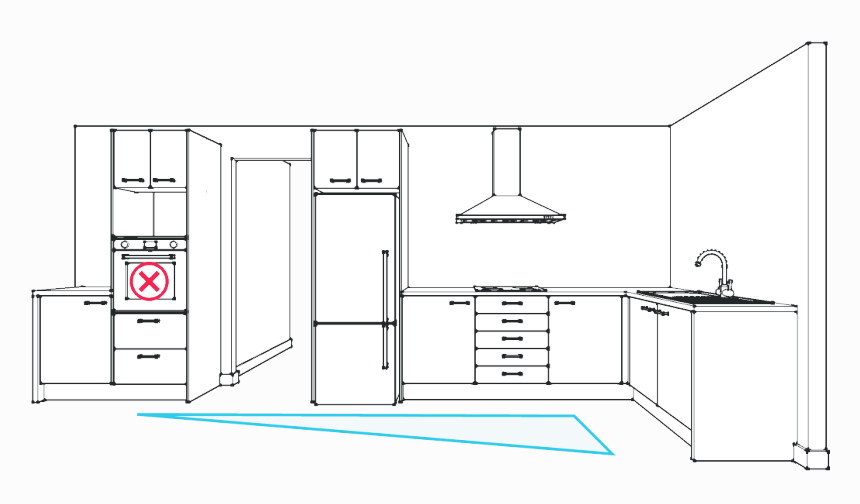 Answer the questions.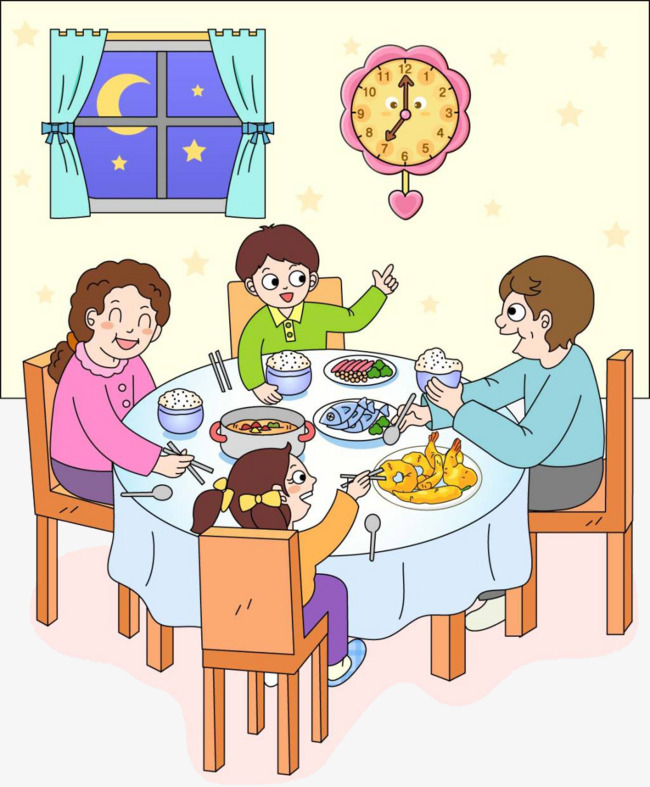 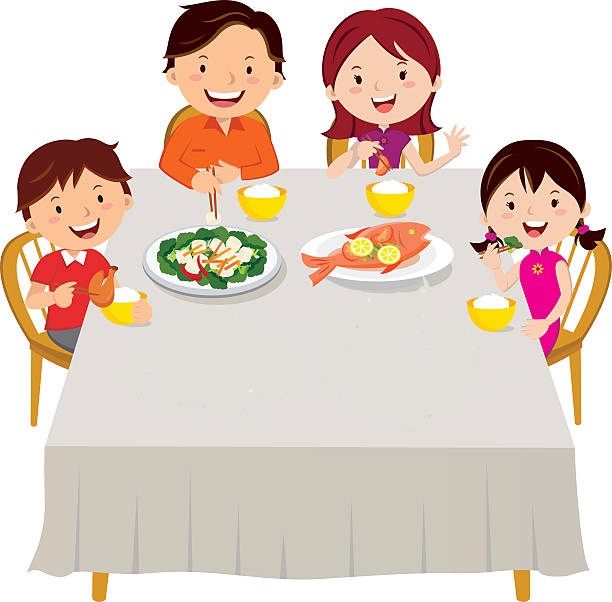 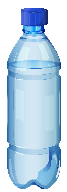 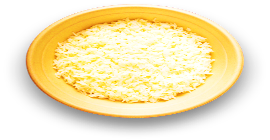 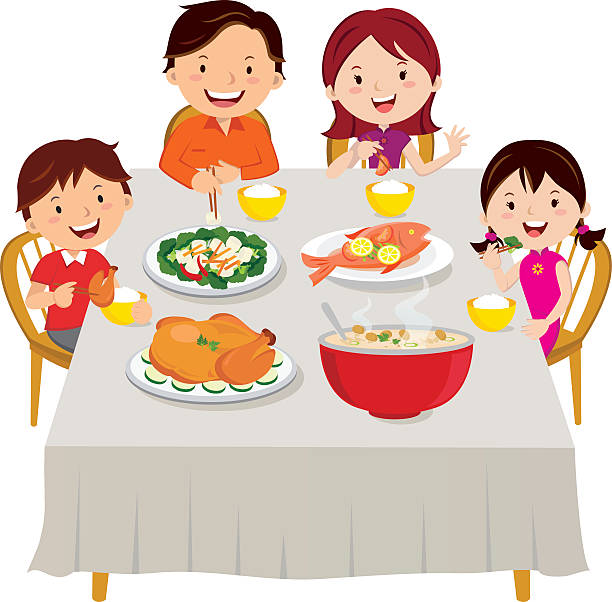 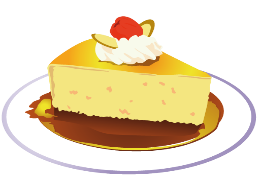 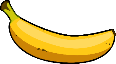 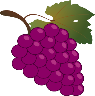 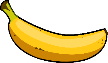 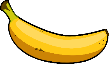 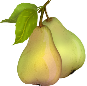 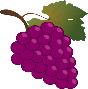 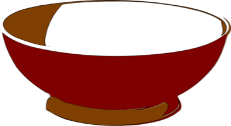 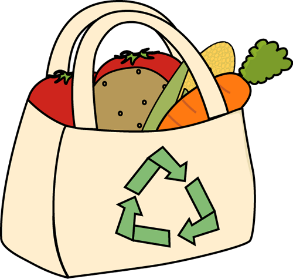 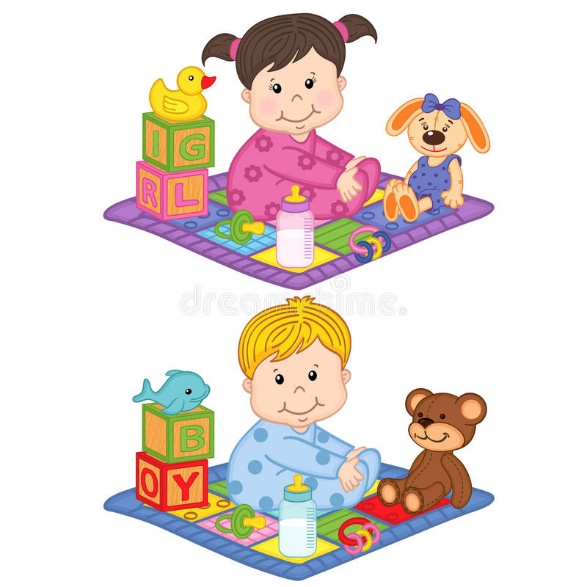 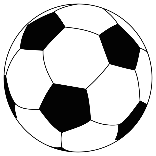 TEACHER’S QUESTIONS: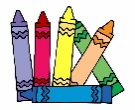 What time is it?What are they doing?Where are they?How many children are there?What are they eating? drinking? having for dessert? What is in the bag?What is the baby doing?KEY ANSWERIt’s seven o’ clock in the evening.They are having dinner.They are in the kitchen.There are three children.They are eating rice and fish, they are drinking water and, for dessert, there is fruit (bananas, grapes, pears) and cake.There are vegetables in the bag: carrots, potatoes, tomatoes…The baby is playing on the floor.Name: ____________________________    Surname: ____________________________    Nber: ____   Grade/Class: _____Name: ____________________________    Surname: ____________________________    Nber: ____   Grade/Class: _____Name: ____________________________    Surname: ____________________________    Nber: ____   Grade/Class: _____Assessment: _____________________________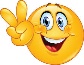 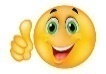 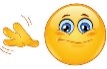 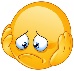 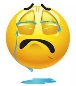 Date: ___________________________________________________    Date: ___________________________________________________    Assessment: _____________________________Teacher’s signature:___________________________Parent’s signature:___________________________